apply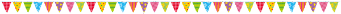 paralympicsomewherebeloweverbeenmatchinternetathletechampionshipamazedspeed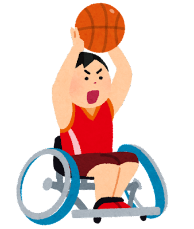 uncomfortablewinner possible  established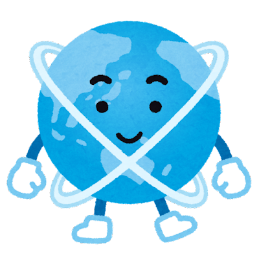 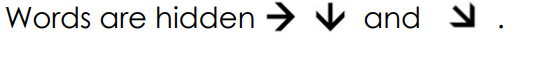 usersatisfy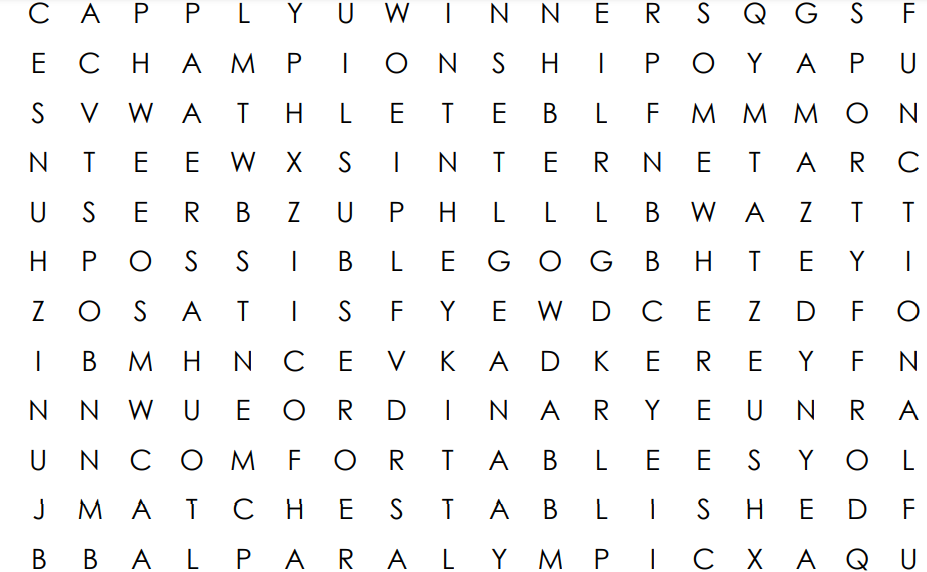 ordinarysportyfunctionalopinionawesomebrightaudiencechallenge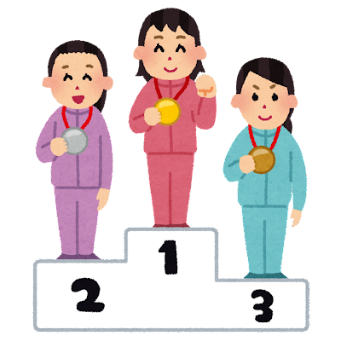 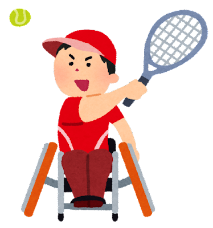 